ROMÂNIAJUDEȚUL VRANCEACONSILIUL JUDEȚEANHOTARÂREA nr. 177 din 15 octombrie 2020privind: vânzarea prin licitație a deșeurilor feroase rezultate în urma demolării construcției C5 (rezervor, S.c.-28 mp) ce aparține domeniului privat al U.A.T Județul Vrancea, situat in incinta imobilului „Sediul Consiliului JudeteanPrefectura Putna” din Municipiul Focșani, Str. Republicii nr. 71Consiliul Județean Vrancea,văzând referatul nr. 17178/25.09.2020 al Direcției Administrarea Patrimoniului Public si Privat din cadrul Consiliului Județean Vrancea, privind valorificarea prin vânzare la licitație a deșeurilor feroase rezultate în urma demolării construcției C5 (rezervor, S.c.28 mp) ce aparțin domeniului privat al U.A.T Județul Vrancea, situat in incinta imobilului „Sediul Consiliului Județean-Prefectura Putna” din municipiul Focșani, Str. Republicii nr. 71;în baza Hotărârii Consiliului Județean Vrancea nr. 22/28.02.2019 prin care a fost aprobată trecerea din domeniul public in domeniul privat al Unității Administrativ Teritoriale Județul Vrancea, in vederea demolării, construcției C5 (rezervor, S.c. -28 mp) situată in incinta imobilului „Sediul Consiliului Județean-Prefectura Putna” din municipiul Focșani, Str. Republicii nr. 71;în conformitate cu prevederile art. 8 alin.(l) din Legea nr. 50/1991, privind autorizarea executării lucrărilor de construcții, republicată, cu completările și modificările ulterioare;  în temeiul prevederilor O.G. nr. 112/2000, art. I și art. 2, aprobată prin Legea nr. 246/2001 pentru reglementarea procesului de scoatere din funcțiune, casare și valorificare a activelor corporale care alcătuiesc domeniul public al statului și al unităților administrativ-teritoriale;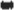 conform HG nr. 841/1995 Anexa nr.2: Regulament privind valorificarea bunurilor scoase din funcțiune aparținând instituțiilor publice;potrivit Anexa nr. 1 pct. (9 1 ), din Legea nr. 21 1/2011, privind regimul deșeurilor, republicată, cu modificările și completările ulterioare;văzând Dispoziția Președintelui Consiliului Județean Vrancea nr. 198/07.08.2020 și Raportul de Evaluare nr. 17140/24.09.2020;în baza prevederilor art. 108 lit. e) din O.U.G. nr. 57/2019 privind Codul Administrativ, cu modificările și completările ulterioare;  luand act de rapoartele compartimentelor de resort din cadrul Consiliului Judetean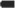 Vrancea si avizele comisiilor de specialitate ale Consiliului Judetean Vrancea;în temeiul art. 196 alin.l lit. a) din O.U.G nr. 57/2019 privind Codul Administrativ, cu modificările și completările ulterioare;HOTĂRĂȘTE:Art. 1. Valorificarea prin vânzare a deșeului feros rezultat în urma demolării construcției C5 (rezervor, S.c.-28 mp) ce aparțin domeniului privat al U.A.T Județul Vrancea, situat in incinta imobilului „Sediul Consiliului Județean-Prefectura Putna” din Municipiul Focșani, Str. Republicii nr. 71.Art. 2. Vânzarea materialelor prevăzute la art. I se va face prin organizarea unei licitații publice deschise cu strigare.Art. 3. Prețul de pornire al licitației este de 0,60 lei/kg fără TVA, potrivit Raportului de Evaluare nr. 17140/24.09.2020 întocmit de Comisia de Evaluare.Art. 4. Aprobarea Documentației de atribuire constituită din Caietul de Sarcini și modelul cadru al Contractului de vânzare-cumpărare, conform anexei care face parte integrantă din prezenta hotărâre, pentru vânzarea prin licitație publică cu strigare a deșeului feros prevăzut la art. l .Art. 5. Se împuternicește Președintele Consiliului Județean Vrancea, să semneze Contractul de vânzare-cumpărare privind valorificarea prin vânzare la licitație a deșeurilor feroase rezultate în urma demolării construcției C5 (rezervor, S.c.-28 mp), situat în incinta imobilului „Sediul Consiliului Județean-Prefectura Putna” din Municipiul Focșani, Str. Republicii nr. 71.Art. 6. Sumele rezultate din valorificarea materialelor prevăzute la art. I se constituie venit la bugetul propriu al UAT Județul Vrancea.Art. 7.  Prevederile prezentei hotărâri vor fi duse la îndeplinire de Președintele Consiliului Județean Vrancea prin Direcția Administrarea Patrimoniului Public și Privat și comunicate persoanelor interesate, de secretarul general al județului Vrancea, prin Serviciul administrație publică, Monitor Oficial Local și arhivă, din cadrul Direcției Juridice și Administrație Publică.pentru președinteleConsiliului Județean VranceaPresedinte de sedinta  Contrasemneaza,Secretar general al județuluiRaluca DanROMÂNIA			Anexă la Hotărârea nr. 177 din 15 octombrie 2020 JUDEȚUL VRANCEA 		CONSILIUL JUDEȚEAN	DOCUMENTAȚIA DE ATRIBUIRECAIET DE SARCINIPRIVIND VALORIFICAREA PRIN LICITAȚIE PUBLICĂ A DEȘEULUI FEROS REZULTAT ÎN URMA DEMOLĂRII CONSTRUCȚIEI (C5REZERVOR- s.c. 28 mp) CE APARȚINE DOMENIULUI PRIVAT AL U.A.TJUDEțUL VRANCEA SITUAT ÎN INCINTA IMOBILULUI „SEDIUL CONSILIULUI JUDEțEAN PREFECTURA PUTNA", str. REPUBLICII nr.71pentru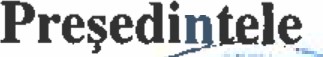 Consiliului Județęan Vrancea                                     Președinte de ședință			               Ionel Cel MareContrasemneaza,Secretar general al județului     Raluca DanDATE PRIVIND ORGANIZATORUL LICITAȚIEIOrganizator : CONSILIUL JUDEȚEAN VRANCEA Cod fiscal: 4350394Adresa: FOCSAM, B-dul DIMITRIE CANTEMIR nr.l tel:+40.237.616800 tel:+40.237.2 13057 Fax: +40,237.212228 +40.372.372.483Site: www.cjvrancea.roE-mail: contact@civrancea.roBanca: TREZORERIA MUNICIPIULUI FOCSANIObiectul caietului de sarciniObiectul prezentului caiet de sarcini îl reprezintă organizarea și desfășurarea licitației publice în vederea valorificării deșeului feros rezultat în urma demolării construcției C5 (rezervor, S.c-28 mp) situat in incinta imobilului „Sediul Consiliului Județean-Prefectura Putna” din municipiul Focșani, Str Republicii nr. 71, prin procedura de licitație publică deschisă cu strigare, conform HG nr. 841/1995 privind procedurile de transmitere fără plată și de valorificare a bunurilor aparținând instituțiilor publice.Licitația se va face pentru întreaga cantitate de deșeu feros.Procedura aplicată: licitație publică deschisă cu strigare. Procedura se finalizează prin: contract de vânzare-cumpărare. Documente de referințăLegea nr. 21 1/201 1 privind regimul deșeurilor, republicată;H.G. nr. 841/1995 privind procedurile de transmitere fără plată și de valorificare a bunurilor aparținând instituțiilor publice;Legea nr. 15/1994 privind amortizarea capitalului imobilizat în active corporale și necorporale, republicată;H.G. nr. 909/1997 pentru aprobarea Normelor metodologice de aplicare a Legii nr. 15/1994.O.U.G nr.57/2019, art. 108, lit. e), privind Codul Administrativ.Descrierea bunurilor:1. Deseuri metalice feroase, cantităti:Materialele, cantitățile și prețul de pornire al licitației, au fost evaluate potrivit Raportului de Evaluare nr. 17140/24.09.2020, întocmit de Comisia de Evaluare, numita prin Dispoziția Președintelui Consiliului Județean Vrancea nr. 198/07 aug.2020:Condiții de participare la licitațieLa licitația publică cu strigare participă numai agenții economici care prezintă în copie certificată conform cu originalul autorizația eliberată de autoritățile publice de mediu, valabilă la data ținerii licitației, pentru: Colectare, transport, depozitare, valorificare sau eliminare de deșeuri feroase și au o vechime în desfășurarea acestor activități economice de minim 5 (cinci) ani.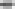 Participarea la licitație a ofertanților este condiționată de achitarea integrală a obligațiilor fiscale pe care le au față de bugetul local și bugetul de stat și achitarea garanției de participare la licitație în cuantum de 5% din prețul minim de pornire a licitației.Garanția de participare constituită de ofertanții ale căror oferte nu au fost stabilite câștigătoare, se returnează de către autoritatea contractantă după semnarea contractului de achiziție publică cu ofertantul a cărui ofertă a fost desemnată câștigătoare, dar nu mai târziu de 3 zile lucrătoare de la data încheierii contractului atribuit în baza prezentei proceduri.Garanția de participare nu se returnează ofertantului desemnat câștigător în cazul în care acesta refuză semnarea contractului în termen de IO zile de la data licitației și nu respectă clauzele privind modalitatea de plată.Nu pot participa la licitația publică cu strigare agenții economici care se află în litigiu cu autoritatea contractantă. Nu pot participa la licitație, în calitate de ofertanți, membrii comisiei de evaluare, membrii comisiei de licitație și nici soțul/soția, frații, copiii și părinții acestor membri.Documentele necesare participării la licitațiePersoane juridice interesate să participe la licitația publică cu strigare care se va desfășura conform anunțului publicitar, vor depune la sediul organizatorului documentele solicitate, într-un plic exterior sigilat, inscripționat conform instrucțiunilor de mai jos, care va conține un plic interior sigilat cu documentele de calificare, până la data de , ora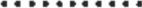 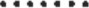 Plicurile sigilate vor fi înregistrate în ordinea primirii acestora la Registratura Consiliului Județean Vrancea, cu sediul în str. Dimitrie Cantemir, nr. I , parter. Plicul exterior sigilat, trebuie să fie marcat cu următoarele:- adresa instituției publice: Consiliul Județean Vrancea, str. Dimitrie Cantemir, nr. l, Focșani, județul Vrancea;- inscripția: "Licitație publică cu strigare privind valorificarea deșeurilor feroase rezultate în urma demolării construcției C5 (rezervor, Sc-28 mp) situat in incinta imobilului „Sediul Consiliului Județean-Prefectura Putna” din municipiul Focșani, Str. Republicii nr. 71,- inscripția: „A nu se deschide înainte de data deora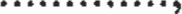 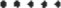 - denumirea și adresa ofertantului, pentru a permite returnarea documentelor de participare în cazul în care oferta este declarată întârziată.Plicul interior va cuprinde următoarele documente de calificare:l. Certificat de înregistrare (CU.I.), emis de Oficiul Registrului Comerțului în copie conformă cu originalul;Certificat de atestare fiscală privind obligațiile la bugetul de stat, în original;Certificat de atestare fiscală privind obligațiile la bugetul local, în original;Dovada plății garanției de participare, în copie conformă cu originalul.Garanția de participare la licitație în valoare de 73,71 lei, reprezentând 5% din prețul minim de pornire a licitației se va achita în numerar la casieria Consiliului Județean Vrancea, din str. Dimitrie Cantemir, nr. 1 sau prin virament bancar în contul IBAN nr. R083TREZ24A670503200130X, deschis la Trezoreria mun. Focșani, cod fiscal 4350394.Certificat constatator emis de Oficiul Registrului Comerțului, eliberat cu cel mult 30 de zile înainte de data deschiderii ofertelor, care să ateste că ofertantul desfășoară activități similare celor care fac obiectul prezentei achiziții, cât și faptul că nu sunt înscrise mențiuni cu privire la aplicarea Legii nr. 85/2006 privind procedura insolvenței, în original, valabil la data deschiderii ofertei.6.  Declarație pe proprie răspundere privind activitățile economice desfășurate în ultimii 5 ani și experiența similară, prin raportare la obiectul contractului atribuit în baza prezentei proceduri.Împuternicire din partea participantului pentru persoana care îl va reprezenta la licitație (unde este cazul);Bilanțul contabil la 31 decembrie 2019 înregistrat la organele competente, în copie conform cu originalul, balanța de verificare la aceeași dată și balanța de verificare la data ținerii licitației, semnată și ștampilată;Declarația privind dotarea cu resurse umane și echipamente specifice pentru ducerea la îndeplinire a obiectului contractului: resurse umane, utilaje, echipamente tehnice, mijloace de transport și alte echipamente specifice pe care ofertantul se angajează să le utilizeze pentru îndeplinirea contractului;10. Declarație privind respectarea condițiilor de incompatibilitate, conform HG 841/1995;11. Declarație de participare la licitație, semnată de ofertant, fără îngroșări, ștersături sau modificări;12. Autorizație de mediu în copie, emisă de Agenția Națională pentru Protecția Mediului sau de agențiile regionale sau teritoriale în vigoare, care să cuprindă următoarele coduri CAEN:Colectare deșeuri nepericuloase- cod CAEN 381 1;Demontarea (dezasamblarea) mașinilor și echipamentelor scoase din uz pentru recuperarea materialelor- cod CAEN 3831;Recuperarea materialelor reciclabile sortate- cod CAEN 3832;1 3. Declarația de acceptare (fără obiecțiuni) a condițiilor prevăzute în prezentul caiet de sarcini, precum și a contractului propus de vânzător a fi încheiat.Documentele de calificare se vor depune însoțite de opis, în ordinea prezentată mai sus.NOTĂ:Organizatorul licitației are dreptul să descalifice orice participant care nu îndeplinește prin documentele depuse, condițiile de eligibilitate.Documentele se pot depune direct de către participant sau printr-un împuternicit al acestuia, la Registratura Consiliului Județean Vrancea, str. Dimitrie Cantemir, nr. I , cel mai târziu până la data de , ora.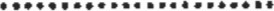 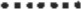 În cazul în care documentele au ajuns la organizator după termenul limită de depunere al acestora, plicul se returnează nedeschis.In cazul asocierii mai multor persoane juridice, cerințele privind situația personală a ofertantului și capacitatea de exercitare a activității profesionale (înregistrare și atestare) trebuie să fie îndeplinite de fiecare asociat în parte.Autoritatea contractantă își rezervă dreptul de a solicita ofertanților prezentarea și altor documente în cazul în care cele nominalizate la aliniatul precedent nu sunt relevante.Prezentarea oferteiData. ora si locul desfăsurării licitatiei publice deschise cu strigareLa sediul Consiliului Județean Vrancea, str. Dimitrie Cantemir, nr. l , Focșani, Etaj l , sala delegației permanente, în data deora: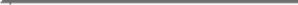 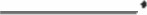 În caz de neadjudecare, licitația se va repeta, în conformitate cu prevederile HG 841/1995, în zilele de ora	respectiv  ora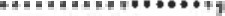 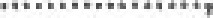 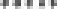 Modul de prezentare a propunerii tehnice:- Tabel cu resursele umane și echipamentele specifice: personal, utilaje, echipamente tehnice, mijloace de transport și alte mijloace fixe pe care ofertantul se angajează să le utilizeze pentru îndeplinirea contractului.- Formularul de contract de vânzare-cumpărare va fi introdus în plicul cu documente de calificare cu mențiunea „acord cu propunerea de contract" semnătura și ștampila pe fiecare pagină.Modul de prezentare a propunerii financiare:Ofertantul trebuie să depună oferta pentru întreaga cantitate de deșeu estimat a fi vândut.Pasul de ofertare minim obligatoriu este de 0.03 lei/kg, respectiv 44,30 lei;Limba de redactare a ofertei: limba românăPerioada de valabilitate a ofertei: 30 zile de la data de depunere a oferteiPreturile vor fi exprimate în lei și vor fi prețuri finale, cu toate taxele incluse, iar oferta va fi înaintată cu adresă de înaintare.Notă: a. Autoritatea contractantă își rezervă dreptul, conform legii, de a solicita orice alte clarificări cu privire la oferta depusă, astfel încât adjudecarea ofertei câștigătoare să se facă pe baza tuturor justificărilor prezentate de ofertant.b. Se recomandă vizitarea obiectivelor înainte de data depunerii ofertei, acest lucru fiind necesar pentru:vizualizarea condițiilor de lucru;estimarea stării tehnice actuale a obiectivelor;eliminarea eventualelor neclarități dintre caietul de sarcini și estimarea reală a volumului de deșeuri feroase și neferoase.întocmirea ofertei financiare complete și corelată cu volumul real al deșeurilor.Procedura de desfășurare a licitației publice cu strigarel . Licitația se va desfășura numai dacă se prezintă cel puțin 2 (doi) ofertanți eligibili, care vor accepta condițiile licitației stabilite în caietul de sarcini și care prezintă valoarea minimă de pornire la licitație plus primul pas minim obligatoriu de 0.03 lei/kg.Ședința de deschidere a ofertelor va avea loc la data stabilită în anunțul publicitar, la sediul Consiliului Județean Vrancea, în prezența membrilor comisiei de licitație și a reprezentanților împuterniciți ai ofertanților care au depus documentele solicitate.Accesul la licitație se va face pe baza actului de identitate.Ședința de desfășurare a licitației va fi deschisă de președintele comisiei de licitație, dacă sunt minimum doi participanți înscriși la licitație, situație în care acesta anunță obiectul licitației, face prezența participanților la licitație și constată dacă sunt îndeplinite condițiile legale pentru desfășurarea acesteia. Președintele anunță prețul inițial de vânzare de la care se pornește strigarea, cu precizarea saltului (pasului) de supralicitare stabilit de comisie. Deschiderea plicului se va face în prezența ofertantilor.Comisia de licitație va analiza documentele prezentate și va întocmi lista cu ofertanții acceptați, excluzând de la participare pe cei care nu au prezentat în totalitate, până la termenul limită de depunere, documentele de participare.In cazul în care nu s-au prezentat minimum doi participanți la licitație sau în cazul în care nici un ofertant nu a oferit cel puțin prețul de pornire plus primul pas minim obligatoriu, licitația se va repeta, încheindu-se proces-verbal de constatare.Repetarea licitației se va face la data stabilită în anunțul publicitar, iar prețul inițial de la care se pornește strigarea, va fi diminuat cu 5%.În cazul în care nici de această dată nu se prezintă cel puțin doi participanți la licitație și nu se oferă cel puțin prețul de pornire, licitația se va relua la data stabilită prin anunțul publicitar, iar prețul va fi diminuat cu 10% față de prima licitație.Dacă participanții oferă prețul minim plus primul pas minim obligatoriu, președintele comisiei va anunța prețul următor care va fi mai mare cu un pas de licitare și tot așa până unul dintre ofertanți acceptă prețul de vânzare cel mai mare, iar ceilalți participanți se retrag.Ofertantul care acceptă prețul cel mai mare de vânzare este declarat câștigător de către comisia de licitație, urmând a se consemna în procesul-verbal datele privind desfășurarea procedurii de vânzare prin licitație publică cu strigare și adjudecătorul.11. Participanții pot formula contestații în termen de 24 de ore de la adjudecarea câștigătorului licitației, care vor fi soluționate de către instituția publică în termen de 5 zile de la depunerea acestora.Criteriul aplicat pentru stabilirea ofertei câștigătoareOferta stabilită câștigătoare de către comisia de licitație va fi oferta care satisface toate condițiile de eligibilitate și condiția: prețul cel mai mare /cantitate estimată.Date privind perfectarea contractului de vânzare-cumpărareCâștigătorul licitației este obligat să semneze contractul de vânzare-cumpărare în termen de 10 zile de la data licitației.Contractul intră în vigoare la data semnării de ambele părți și este valabil 2 luni de la data intrării sale în vigoare.În ziua semnării de către ambele părți a contractului de vânzare-cumpărare, cumpărătorul va vira în contul vânzătorului 100% din valoarea contractului.Începerea ridicării fierului vechi, se va face a doua zi după intrarea banilor în cont, în prezența reprezentanților Consiliului Județean Vrancea.Modalități de ridicare, transport, manipulare, cântărire a deșeurilor feroaseCumpărătorul are obligația de a prelua deșeul feros de la locul de depozitare, în starea în care se află, cheltuielile de manipulare, încărcare, cântărire și transport fiind în sarcina cumpărătorului ;Operațiunile de cântărire se vor face numai în prezența unor persoane delegate ale ambelor părți;Cântărirea deșeurilor se va face pe cântar autorizat și verificat metrologic (prezentându-se buletinul de verificare metrologică a cântarului, perioada de valabilitate a acestuia trebuie să acopere perioada livrării deșeurilor), în prezența reprezentanților vânzătorului și cumpărătorului;Bonul de cântar trebuie eliberat imediat după operațiunile de cântărire și va conține minimum: data cântăririi, tara brută, tara netă, cantitatea rezultată, ștampila și semnătura reprezentantului societății care a făcut cântărirea și semnăturile celor doi delegați pentru confirmarea cantităților;Livrarea deșeurilor se va face pe baza avizului de însoțire și a procesului-verbal de predare-primire, proces-verbal care se semnează de către delegatul cumpărătorului, împuternicit în scris și de către delegatul vânzătorului.Cumpărătorul are obligația de a îndeplini toate operațiunile de dezmembrare;Cumpărătorul se obligă să respecte toate normele impuse de legislația privind colectarea și valorificarea deșeurilor feroase și neferoase, precum și normele de protecția muncii.Director executiv, Catană ViorelȘef Birou,Ciobotaru LauraÎntocmit,Țuțui-Predan SanduFORMULAREOFERTANT 								Formular nr 1DECLARAȚIE DE PARTICIPAREpentru achiziția deșeurilor feroase rezultate din demolări mijloace fixe scoase din uz ce aparțin domeniului privat al U.A.T Județul VranceaCătre,Urmare a anunțului publicitar apărut în publicațiadin data dePrin prezenta,Noi, (denumirea ofertantului) ne manifestăm intenția fermă de participare la licitația publică cu strigare pentru achiziția deșeurilor feroase provenite din mijloacele fixe scoase din uz ce aparțin domeniului privat al U.A.T. — JudețulVrancea organizată în ședința de desfășurare a licitației la data ora de către U.A.T. -Județul Vrancea.Am luat cunoștință de condițiile de participare la licitație, a condițiilor pentru încheierea sau încetarea contractului, a condițiilor respingerii ofertei, de pierdere a garanției de participare la licitație, prevăzute în instrucțiunile de licitație și ne asumăm responsabilitatea pierderii lor în condițiile stabilite. Oferta noastră este valabilă până la data de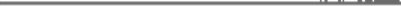 La locul, data și ora indicată de dumneavoastră pentru deschiderea ofertelor din partea noastră va participa un reprezentant autorizat să ne reprezinte și să semneze actele încheiate cu această ocazie.Data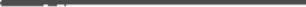 OfertantOPERATOR ECONOMIC 						Formularul nr. 2(denumirea/numele)INFORMAȚII GENERALEl .	Denumirea/numele:Codul fiscal:Adresa sediului central:Telefon:Fax:E-mail:Certificatul de inmatriculare/inregistrare,(numărul, data si locul de înmatriculare/înregistrare)Obiectul de activitate, pe domenii:(in conformitate cu prevederile din statutul propriu)Birourile filialelor/sucursalelor locale, daca este cazul:(telefon/fax, certificate de înnłatricularennregistrare)Principala piață a afacerilor:Declaram cifra de afaceri medie pe ultimii 3 ani: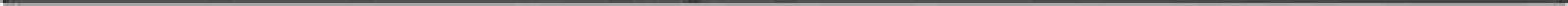 	Cifra de afaceri anuala	Cifra de afaceri anuala	Anul	31 decembrie	la 31 decembrie	(mii lei)	(echivalent euro)______________________________________________________________1.____________________________________________________________2.____________________________________________________________3. Media anuala:________________________________________________________Data completăriiOperator economicFormular nr.3ÎMPUTERNICIRESubscrisa , cu sediul înÎnmatriculată la Registrul Comerțului sub nr CIF atribut fiscal reprezentată legal prin în calitate de împuternicim prin prezenta pe domiciliat în identificat cu BI/CI seria nrCNPeliberat de la data de  având funcția de  să ne reprezinte la proceduraorganizată de autoritatea contractantă în scopul atribuirii contractului pentru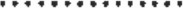 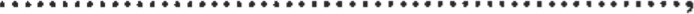 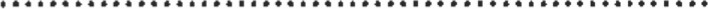 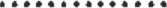 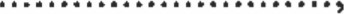 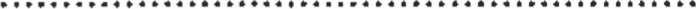 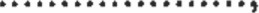 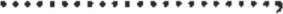 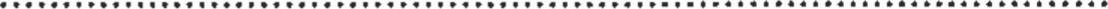 În îndeplinirea mandatului sau, împuternicitul va avea următoarele drepturi și obligații:I . Să semneze toate actele și documentele care emană de la subscrisa în legătură cu participarea la prezenta procedura;Să participe în numele subscrisei la procedura și sa semneze toate documentele rezultate pe parcursul și/sau în urma desfășurării procedurii.Să răspundă solicitărilor de clarificare formulate de către comisia de evaluare în timpul desfășurării procedurii.Să depună în numele subscrisei contestațiile cu privire la procedura. Prin prezenta, împuternicitul nostru este pe deplin autorizat sa angajeze răspunderea subscrisei cu privire la toate actele și faptele ce decurg din participarea la procedura.Nota: Împuternicirea va fi însorita de o copie după actul de identitate al persoanei (buletin de identitate, carte de identitate, pașaport).	Data	Denumirea mandantului	s.c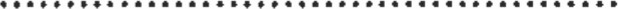 Reprezentata legal prin:                                                                                              (Nume, prenume)(Funcție)(Semnătura reprezentant legal și ștampila)Formular nr. 4Operator economic 							(denumirea/numele)DECLARAȚIEprivind dotarea cu resurse umane și utilaje, instalații, echipamente tehniceSubsemnatulreprezentant legal al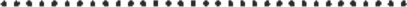 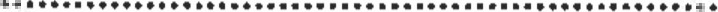 (denumirea/numele și sediul/adresa candidatului/ofertantului), declar pe propria răspundere, sub sancțiunile aplicabile faptei de fals în acte publice, ca datele prezentate în tabelul anexat sunt reale.Subsemnatul declar ca informațiile furnizate sunt complete și corecte în fiecare detaliu și înțeleg ca autoritatea contractanta are dreptul de a solicita, în scopul verificării și confirmării declarațiilor, situațiilor și documentelor care însoțesc oferta, orice informații suplimentare în scopul verificării datelor din prezenta declarație.Subsemnatul autorizez prin prezenta orice instituție, societate comerciala, banca, alte persoane juridice sa fumizeze informații reprezentanților autorizați ai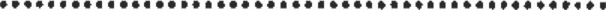 (denumirea și adresa autorității contractante) cu privire la orice aspect tehnic și financiar în legătura cu activitatea noastră.Operator economic,(semnătura reprezentant legal)LISTAprivind dotarea cu resurse umane și utilaje, instalații, echipamente tehnice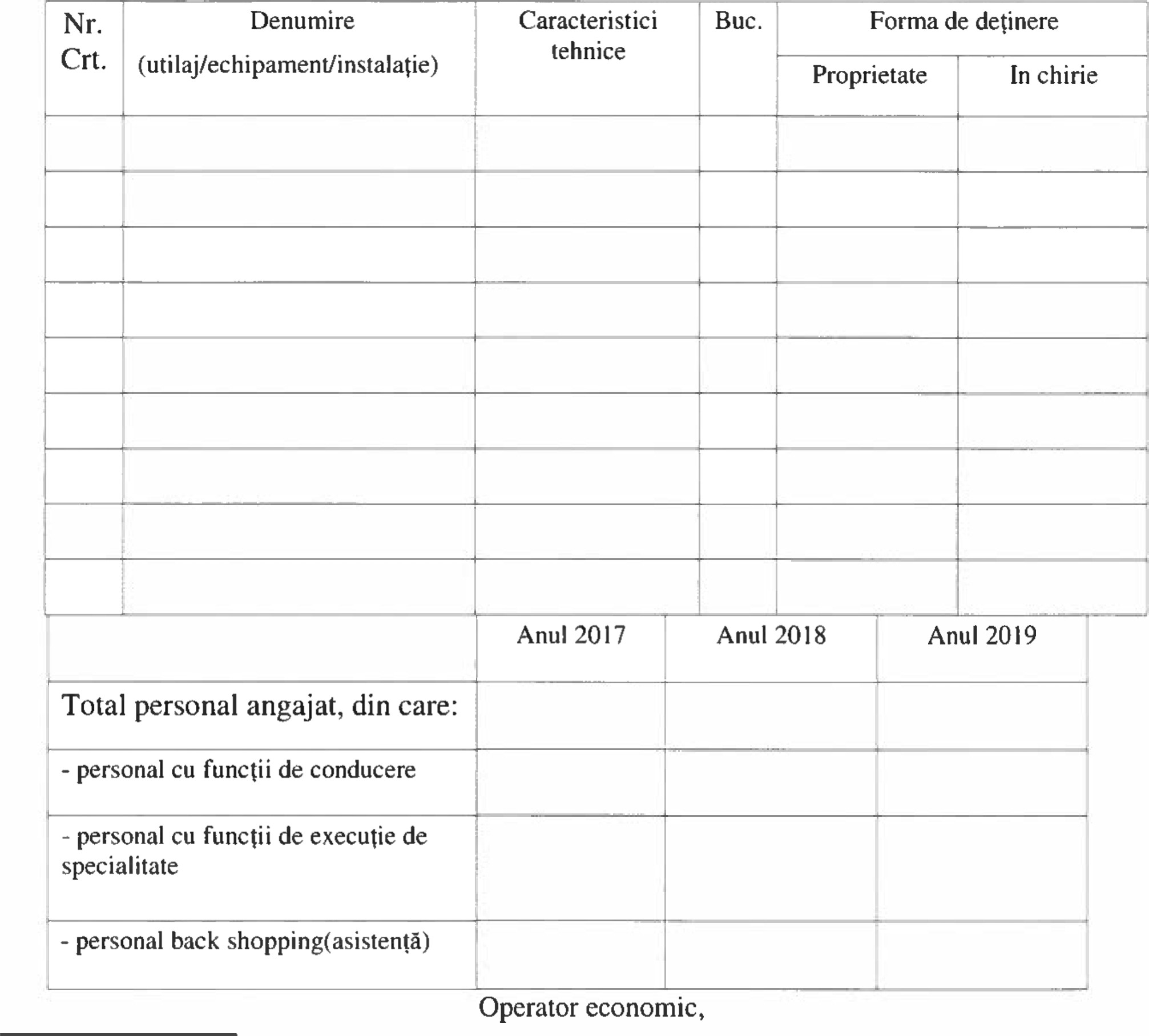 (semnătura reprezentant legal)OPERATOR ECONOMIC                                             Formular nr.5                  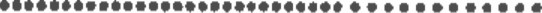              (denumirea/numele)EXPERIENTA SIMILARAl .	Denumirea si obiectul contractului: Numărul si data contractului:2. Denumirea/numele beneficiarului/clientului:Adresa beneficiarului/clientului:Tara:	3.	Calitatea in care a participat la îndeplinirea contractului:(se bifează opțiunea corespunzătoare)[ ] contractant unic sau contractant conducător (lider de asociație)[ ] contractant asociat[ ] subcontractantValoarea contractului exprimata in moneda exprimata in echivalent euro In moneda in care s-a încheiat contractulInițiala,(la data semnării contractului):Finala(la data finalizării contractului)Daca au fost litigii privind îndeplinirea contractului, natura acestora si modul lor de soluționare:Durata de execuție a serviciilor (luni)contractata - :efectiv realizata - ;motivul de decalare a termenului contractat (daca este cazul), care va fi susținut pe baza de acte aditionale încheiate cu beneficiarul;Alte aspecte relevante prin care ofertantul își susține experiența similara, cu referire in mod special la volume fizice si categorii de servicii prevăzute in contract:Ofertant,(semnătura autorizata)Formular nr.6DECLARA TIEPrivind respectarea condițiilor de incompatibilitate prevăzute la cap.5, subcap.5.2. din H.G.nr.841/1995 privind procedurile de transmitere fără plată și de valorificare a bunurilor aparținând instituțiilor publiceSubsemnatul posesor al B.I. (C.I.) seria emis(ă) de C.N.P. domiciliat în str nr..... județul (sectorul) în calitate de împuternicit (împuternicire nr.  din data de ) cu sediul În înregistrată la Registrul Comerțului sub nr. C.I.F declar pe proprie răspundere, în calitate de participant la licitația publică deschisă cu strigare/negocierea directă din 2020 organizată la sediul UAT Județul Vrancea, că nu sunt membru în comisiile de evaluare și de licitație și nici soț/soție sau rudă ori afin până la gradul al IV-Iea inclusiv, cu membrii comisiilor de evaluare și de licitație.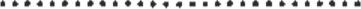 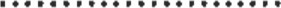 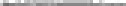 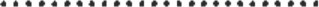 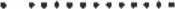 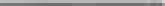 Data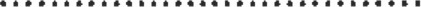 Semnătura reprezentantului legal și ștampila persoanei juridiceOPERATOR ECONOMIC                                                                                  Formular nr.7(denumirea/numele)DECLARAȚIE de eligibilitate conform art. 164 din Legea nr.98/2016 privind achizițiile publiceSubsemnatulreprezentant împuternicit al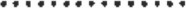 (denumirea operatorului economic) în calitate de ofertant/ofertant asociat/terț susținător al candidatului/ofertantului, declar pe propria răspundere, sub sancțiunea excluderii din procedura aplicată pentru încheierea contractului de vânzare deșeuri feroase si neferoase provenite din casări, demolări si reabilitări și sub sancțiunile aplicabile faptei de fals în acte publice, că nu mă aflu în situația prevăzută la art. 164 din Legea nr.98/2016 privind achizițiile publice, respectiv în ultimii 5 ani nu am fost condamnat prin hotărârea definitivă a unei instanțe judecătorești pentru constituirea unui gup infracțional organizat, infracțiuni de corupție, fraudă și/sau pentru spălare de bani.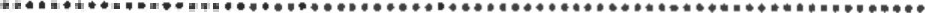 Subsemnatul declar că informațiile furnizate sunt complete și corecte în fiecaredetaliu și înțeleg că vânzătorul are dreptul de a solicita, în scopul verificării si confirmării declarațiilor, orice documente doveditoare de care dispun.Înțeleg ca în cazul în care această declarație nu este conformă cu realitatea sunt pasibil de încălcarea prevederilor legislației penale privind falsul în declarații.Data completăriiOperator economic,Ofertant,									             Formular nr.8(denumirea/numele)DECLARAȚIE DE ACCEPTARE A CONDITIILOR CONTRACTUALESubsemnatul, reprezentant împuternicit al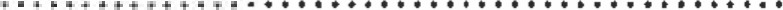 (denumirea ofertantului), în calitate de ofertant /ofertant asociat / terț susținător al candidatului / ofertantului accept (fără obiecțiuni) condițiile prevăzute în caietul de sarcini, precum și Contractul propus de vânzător a fi încheiat,Data completării: 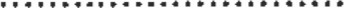 Operator economic(semnătura autorizată)OPERATOR ECONOMIC 							Formular nr.9(denumirea/numele)SCRISOARE DE OFERTA (FORMULAR DE OFERTACătre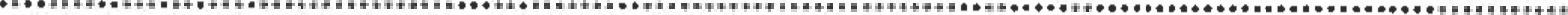 (denumirea autorităłii contractante și adresa completa)Domnilor,I. Examinând Caietul de sarcini, subsemnații, reprezentanți ai ofertantului(denuntirea/nłanele ofertantului) ne oferim ca în conformitate cu prevederile și cerințele cuprinse în documentația mai susmenționată, să prestăm  pentru(denumirea lucrării) suma TOTALĂ delei, , fără T.V.A.(suma în litere și în cifre) la care se adaugă taxa pe valoarea adăugată în valoare de lei .Ne angajam ca, în cazul în care oferta noastră este stabilită câștigătoare, să începem prestarea cât mai curând posibil după câștigarea licitației și sa terminăm serviciile prestate în conformitate cu graficul de execuție anexat înzile calendaristice.(perioada în litere și în cifre)Ne angajăm să menținem această ofertă valabilă pentru o durată dezile, respectiv până la data de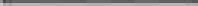 (durata în litere și în cifre) (ziua/luna/anul)și ea va rămâne obligatorie pentru noi și poate fi acceptata oricând înainte de expirarea perioadei de valabilitate.Până la încheierea și semnarea contractului de vânzare-cumpărare, aceasta oferta, împreuna cu comunicarea transmisa de dumneavoastră, prin care oferta noastră este stabilită câștigătoare, vor constitui un contract angajant între noi.Înțelegem că nu sunteți obligați sa acceptați oferta cu cel mai scăzut preț sau orice alta ofertă pe care o puteți primi.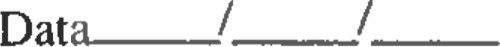 , în calitate de legal autorizat sa(semnătură) semnez oferta pentru și în numele (denumirea/numele operator economic)Formular 9. ICENTRALIZATORUL FINANCIAR servicii de colectare deșeuriOperator economic,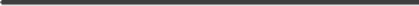 (semnătură reprezentant legal)OFERTANTUL                                                                                   Formular nr.10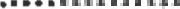                    (denumirea/numele)SCRISOARE DE ÎNAINTARECătre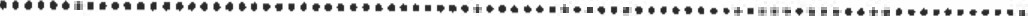 (denumirea autorității contractante și adresa completă)Ca urmare a transmiterii anunțului de participare cu nr din (ziua/luna/anul), privind aplicarea procedurii pentru atribuirea contractului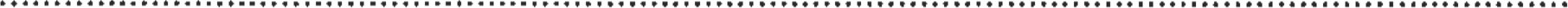 (denumirea contractului de achiziție publica), noi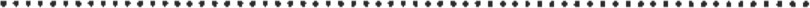 (denumirea/numele ofertantului) va transmitem alăturat următoarele:l .	Documentul (tipul, seria/numărul, emitentul) privind garanția pentru participare, în cuantumul și în forma stabilite de dumneavoastră prin documentația de atribuire;2.	Coletul sigilat și marcat în mod vizibil, conținând, în original și într-un număr de	copii:oferta;documentele care însoțesc oferta.Avem speranța ca ofena noastră este corespunzătoare și vă satisface cerințele.Data completării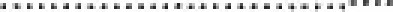 Cu stima,Ofertant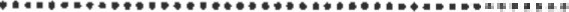 (semnătură reprezentant legal)MODEL CADRU DE CONTRACT DE VÂNZARE.CUMPĂRARE1. PĂRȚILE CONTRACTANTEJudețul Vrancea prin Consiliul Județean Vrancea, cu sediul în Municipiul Focșani, str. Dimitrie Cantemir, nr. l, cod fiscal 4350394, cont bancar R083TREZ24A670503200130X deschis laTrezoreria municipiului 	tel. 0237.213057, fax 0237.212228, reprezentat de dl. MarianOprișan 	președinte, în calitate de vânzător șiSubscrisa cu sediul în  cod fiscal înregistrată la Registrul Comerțului sub nr cont bancar	tel	reprezentată prin în calitate de cumpărător, a intervenit prezentul contract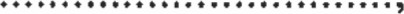 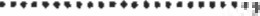 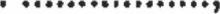 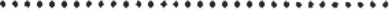 11. OBIECTUL CONTRACTULUIObiectul contractului îl reprezintă vânzarea, respectiv cumpărarea a 2457 kg deșeu feros;Cumpărătorul se obligă să preia, să exploateze și să transporte materialele în conformitate cu sarcinile asumate în prezentul contract și să plătească vânzătorului prețul contractului.111. PREȚUL CONTRACTULUIPrețul acestui contract este de) lei, conform procesului-verbal al licitației nr din data de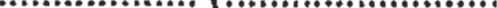 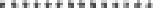 MODALITĂȚI DE PLATĂSuma totală de va fi achitată prin ordin de plată în condițiile stipulate în caietul de sarcini. Întrucât cantitatea de deșeu adjudecată este estimată, dacă după cântărirea la un cântar autorizat, rezultă o cantitate de deșeu mai mare decât cea prevăzută în Anexa la prezentul contract, valoarea contractului se va modifica prin act adițional, cu diferența rezultată prin cântărire la prețul unitar adjudecat.În cazul în care, după cântărire, cantitatea de deșeu este mai mică decât cea prevăzută în Anexa la prezentul contract, vânzătorul are obligația de a restitui cumpărătorului suma de bani reprezentând contravaloarea cantității lipsă.Procesul-verbal care va stabili cantitatea exactă va avea anexat bonurile de cântar.DURATA CONTRACTULUIDurata prezentului contract este de 15 zile, începând de la data semnării acestuia de către ambele părți.OBLIGATIILE VÂNZĂTORULUIVânzătorul se obligă: să predea cumpărătorului bunurile care fac obiectul licitației din data de 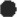 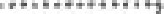 după achitarea integrală a contravalorii bunurilor;  să emită factura în lei la data semnării contractului; 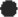  să participe la cântărirea și recepționarea mărfii;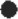 OBLIGAȚIILE CUMPĂRĂRTORULUICumpărătorul se obligă:să achite integral valoarea contractului în maxim IO zile calendaristice de la data încheierii contractului;să preia marfa în termenul de valabilitate al contractului și în condițiile prevăzute în caietul de sarcini;să cântărească marfa cu cântare verificate și certificate de laboratoare de metrologie atestate de Biroul Român de Metrologie Legală;să suporte toate cheltuielile de preluare a mărfii și anume: cântărire, expediere, încărcare-descărcare, manipulare și transport;să fie pe deplin responsabil pentru conformitatea și siguranța tuturor operațiunilor executate cu ocazia preluării deșeului feros de la vânzător.PREDAREA-PRIMIREA MĂRFURILORPredarea mărfurilor se face la locațiile unde se află acestea, pe baza proceselor-verbale de predare-primire, semnate și ștampilate, încheiate după cântărirea mărfii. Mărfurile livrate vor fi însoțite de următoarele documente: - proces-verbal de predare-primire - nota de cântar aviz de însoțire a mărfii de la locul de încărcare până Ia locul de cântărire.Dreptul de proprietate și riscurile se transferă cumpărătorului în momentul cântăririi mărfii și semnării procesului-verbal de predare-primire.RĂSPUNDEREA CONTRACTUALĂRespectarea normelor privind protecția muncii, protecția mediului, prevenirea și stingerea incendiilor, precum și a altor norme prevăzute de legislația în vigoare cade în sarcina cumpărătorului. În conformitate cu prevederile Legii nr. 319/2006 a securității și sănătății în muncă, comunicarea, cercetarea și înregistrarea unor eventuale accidente de muncă revine prestatorului de activități și servicii, respectiv cumpărătorului.FORȚA MAJORĂForța majoră exonerează părțile contractante de îndeplinirea obligațiilor asumate prin prezentul contract, pe toată perioada în care acesta acționează.Îndeplinirea contractului va fi suspendată în perioada de acțiune a forței majore, dat fără a prejudicia drepturile ce li se cuveneau părților până la apariția acesteia.Partea contractantă care invocă forța majoră are obligația de a notifica celeilalte părți, în termen de 5 zile și în mod complet, producerea acesteia și de a lua orice măsuri care îi stau la dispoziție în vederea limitării consecintelor.Dacă forța majoră acționează sau se estimează că va acționa pentru o perioadă mai mare de 3 luni, fiecare parte va avea dreptul să notifice celeilalte părți încetarea de plin drept a prezentului contract, fără ca vreuna dintre părți să poată pretinde celeilalte daune-interese.Nu este considerată forță majoră un eveniment care, fără a crea o imposibilitate de executare, face extrem de costisitoare executarea obligațiilor uneia dintre părți.SOLUTIONAREA LITIGIILOREventualele litigii născute din executarea sau nerespectarea prezentului contract vor fi soluționate pe cale amiabilă, în caz contrar ele fiind de competența instanței de drept comun.ÎNCETAREA CONTRACTULUINerespectarea obligațiilor asumate prin prezentul contract de către una dintre părți dă dreptul părții lezate de a cere rezilierea contractului de vânzare-cumpărare și de pretinde daune-interese. Prezentul contract încetează în unul din următoarele cazuri: -la încheierea lucrărilor;prin convenția părților;în cazul în care forța majoră face imposibilă executarea.XIII. COMUNICĂRIOrice comunicare între părți referitoare la îndeplinirea prezentului contract trebuie să fie transmisă în scris.Orice document scris trebuie înregistrat atât în momentul transmiterii, cât și în momentul primirii. Comunicările între părți se pot face și prin telefon, telegramă, fax sau e-mail, cu condiția confirmării în scris a primirii comunicării.Prezentul contract s-a încheia azi  în 2 (două) exemplare originale, câte unul pentru fiecare parte semnatară.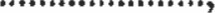 	VÂNZĂTOR,	CUMPĂRĂTOR,CONSILIUL JUDETEAN VRANCEAGreutateGreutatePreț de pornire (lei)Preț de pornire (lei)Preț de pornire (lei)Nr. Crt.Nr. Crt.Categorii de de euriCategorii de de euriLei/kgTotalTotal11Deseuri fierDeseuri fier2457 kg2457 kg0.6 lei/kg1474,201474,20Nr.Crt.FORMULARDENUMIREIFormular nr. IDECLARATIE DE PARTICIPARE2Formular nr.2INFORMAȚII GENERALE3Formular nr.3ÎMPUTERNICIRE4Formular nr.4DECLARAȚIE PRIVIND DOTAREA CU RESURSE UMANE SI UTILAJE, INSTALAȚII SI ECHIPAMENTE TEHNICE5Formular nr.5EXPERIENȚA SIMILARA6Formular nr.6DECLARAȚIE PRIVIND RESPECTAREA CONDIȚIILOR DEINCOMPATIBILITATE PREVĂZUTE LA CAP.5, ALIN.5.2 DINH.G.841/19957Formular nr. 7DECLARAȚIA DE ELIGIBILITATE CONFORM ART.164 DIN LEGEA NR.98/2016 PRIVIND ACHIZIȚIILE PUBLICE8Formular nr.8DECLARAȚIE DE ACCEPTARE A CONDIȚIILOR PREVAZUTEPREZENTUL CAIET DE SARCINI, PRECUM Șl ACONTRACTULUI PROPUS DE VÂNZĂTOR A FI ÎNCHEIAT 9Formular nr.9FORMULARUL DE OFERTA10Formular nr.9. ICENTRALIZATORUL FINANCIAR SERVICII COLECTARE DEȘEURI11Formular nr. IOSCRISOARE DE INAINTARE12Formular nr. I ICONTRACT DE VÂNZARE - CUMPĂRARECOD ART.Categoria de deșeuri colectate pentru valorificareU.M.Pretul unitar lei -CantitateaTotal (3X4) lei -234523456789IO1213TOTAL GENERAL fără T.V .A. -lei-TOTAL GENERAL fără T.V .A. -lei-TOTAL GENERAL fără T.V .A. -lei-T.V.A. -lei -T.V.A. -lei -T.V.A. -lei -TOTAL GENERAL (inclusiv T.V.A. -lei-TOTAL GENERAL (inclusiv T.V.A. -lei-TOTAL GENERAL (inclusiv T.V.A. -lei-